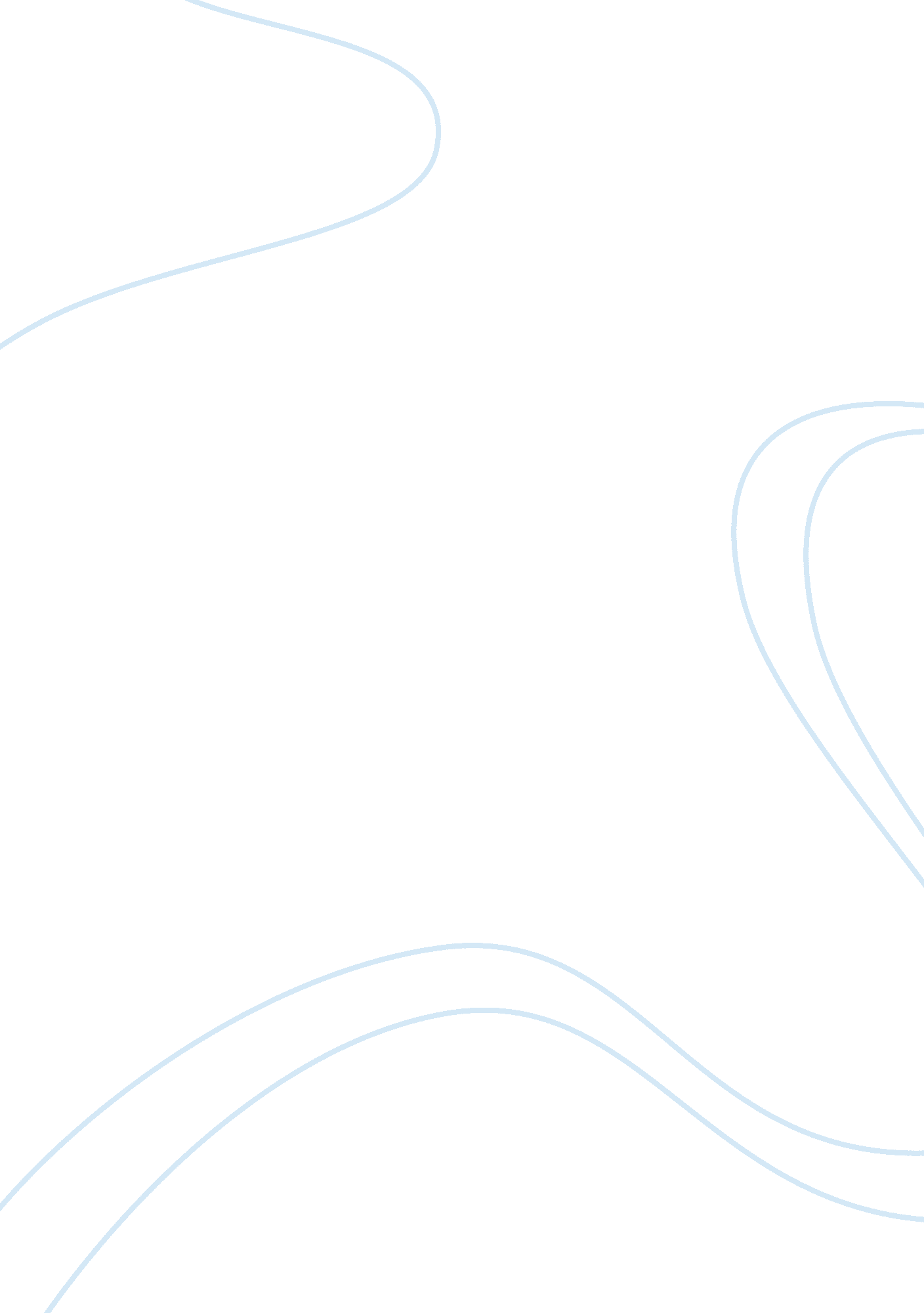 Ernesto che guevara’s impact on society and the politic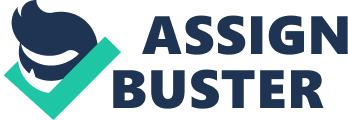 Revolution has been taking place throughout many centuries in various methods and it has made both a positive and negative impact on society. Revolutions have a basic fundamental idea, which is to make a change in the government or social order in favor of a new system. A revolution usually Is better change for the parties Involved and when the process of that rebellion movement comes true, the leaders, the thinkers and followers are considered heroes. Ernest Ache Guava was a revolutionary man who had made a major impact on the society and the political Ideology of Latin America. Ache Guava worked alongside with Fidel and Aural Castro In his years to bring socialism to Cuba and he was able to achieve this with the revolution they created. The main reason why Ache Guava made this decision in life was because of his first-hand observations of the severe poverty, oppression, and powerlessness of the masses he had made while trekking throughout South American This is where Guava decided that the only remedy for Latin America’s economic and social inequities lay in revolution. Ache was a very inspirational man he would try to inspire his followers with words to encourage them to fight on, but unfortunately for Ache, he was killed in Bolivia by the CIA In 19672, and before he died his last words were “ l know you are here to kill me. Shoot, coward, you are only going to kill a man” 3 and words like these are what inspired his followers and others to carry on the legacy and beliefs he left behind. And so they did, She’s ideas and beliefs have lived on creating the perfect idealistic reality of a 1 – “ Ache Guava. ” – Metadata. Http:. ‘. ‘ en. Meditated. Org/Welch_Guava (accessed March 3, 2014). 2- “ Ache Guava,” The biography Channel website, http:// www. Biography . Com/people/chevalier-93227744 (accessed March 1 2014) 3- Explore. “ Ache Guava quote. Barbiturate. Http://www. Barbiturate. Com/quotes/ quotes/c/chevalier 97268. HTML (accessed March 1, 2014). Revolutionary, and his life was considered “ An inspiration for every human being who loves freedom” 4. With all that he has done and said there is no surprise that Ache Guava Is still to this date is one of the most recognized revolutionist to live. Although many consider ache Guava has a Valhalla, in the eyes of many he was a hero, a revolutionist who had changed the political idea of South America from greed capitalism to socialism for the well being of the people and the country itself. Every hero has a goal, a path he must follow to achieve his/her cause and the same can be said for Ache Guava. In his path to achieve his ultimate goal he faced many obstacles in his way, and Ache Guava being the man he is didn’t stop at anything. 1 OFF he thought were against the revolution. To Ache, revolution was his goal, and to achieve Just that he did what-ever he had to do, even if it meant to kill “ suspects”. “ Hatred as an element of struggle; unbending hatred for the enemy, which pushes a human being beyond his natural limitations, making him into an effective, violent, selective, and cold-blooded killing machine. This is what our soldiers must become “ Ache Guava. 5 Many other revolutionary thinkers in history have also done some sort of the same acts, for example Begat Sings. Till today Begat Sings is one of the most inspirational man in India for the work he had done, “ The youth of India still draw tremendous amount of inspiration from Sings. He was voted the “ Greatest Indian” in a poll by the Indian magazine India Today in 2008″6. In his path to bring freedom to India through revolution he was forced by his beliefs and goals to administer aggressive lethal action towards the 4- “ Ant’s Military notes. Accessed March 1, 2014. Http://www. Shantytowns. Com/ military /future_AS. HTML. 5- “ 180 documented victims of chi guava in Cuba. Http:// www. Theoretical. Com/murderesses. HTML (accessed march 3, 2014). 6- “ The Legend. ” Legacy. Http://teleconferenced. Bloodspot. Ca/2012/07/cagey. HTML (accessed March 1, 2014). Opposing party, this resulted in the deaths of many British soldiers. So, by the time India got its freedom, Begat Sings was considered one of the greatest heroes in history. Ache Guava gained similar admiration when he overcame the obstacles he faced at which point there was nothing to stop him from achieving his goals. Even today, in Cuba and many parts of the world, Ache is considered to be a hero of the underdog because of his part in the successful revolution in Cuba. Moreover, today we still see the rise of anti-American, left wing elected governments in South America and how She’s revolutionary movement and his ideas better impacted the country itself and the lives of many individuals. She’s idea of a revolution derived from the visuals and the experiences he had during his life. Imagine a society where everyone has adequate and reasonable access to a home, clean water and where one person cannot use their money and power to control the lives of thousands. Many have envisioned this but why hasn’t it worked? Why is it that in every country there are people who live in luxury while others in the same place have to starve and survive in poverty? During She’s traveling years across South America “ it was the poverty he saw there and the apparent exploitation of this poverty by American multinationals that turned him into a committed socialist”. Ache saw that the central causes of these problems is capitalism and how it has corrupted the system and has massively affected the lives of the people in Latin America. In a capitalistic society the companies are privately wined and their main focuses are to make a profit 7 – “ Who was Ache Guava?. ” Who was Ache Guava?. Http://digital]urinal. Com/ regardless of the benefits of the people. Guava had said “ The laws of capitalism, which are blind and are invisible to ordinary people, act upon the individual without he or she being aware of it. One sees only the vastness of a seemingly infinite horizon ahead. That is how it is painted by capitalist propagandists” 9. Guava hated Capitalism and he soon came to realize that the economic growth and the lives of individuals in a capitalistic society only benefit the ones who are born into the right session. “ Wealth in modern societies is distributed according to opportunity; and while opportunity depends partly upon talent and energy, it depends still more upon birth, social position, access to education and inherited wealth; in a word, upon property’10 . This explains how the majority if not all of the wealthy are born into a wealthy family with power and money. So how is it fair for the people that are born to a poor family and therefore do not have money for education and to get a job? This is where socialism comes in place. Ache Guava decided that socialism is the key o end these problems, because socialism is a much more moral and righteous ideology which fills in the gaps of what capitalism leaves behind, also Ache Guava believed that socialism would bring upon a better change for the economic systems in South America, so he challenged the factors of capitalism and tried to transform it to a more socialistic system. Socialism organizes a society in which major corporations and industries are government owned rather than being privately owned. Another major purpose to why Ache was for socialism is because; the wealth is collected by the 9- Bagging , Brian. “ The Cuban Revolution Today. The Ache Reader, March 12, 1965. Http://www. Marxist. Org/archive/guava/1965/03/man-socialism. HTML (accessed March 2, 2013). 10- Tawny, R. H. . The Acquisitive Society. Minimal: Dover Publications, 1920. Overspent and is equally distributed, so every individual gets the same as the other and Guava saw this as an ultimate cure for poverty. Lastly, socialism itself acts like safety net for the people within the country, while capitalism on the other hand provides opportunity for economic growth, making the rich richer and the poor poorer. I believe that Ache Guava had done a lot for the country to bring it where it tends now, today some still stand on their thesis of how he killed suspects without any negotiation, but I believe what he had done was best for the greater good of the country. Since the revolution has worked, today we see him as a hero who has made history. To many, capitalism was not the key for a stable society, but what did they do? If it weren’t for great thinkers and heroes like Ache Guava, Cuba as we know today would probably still consist of the same amount of poverty Ache saw in his revolution, which consisted of over throwing the capitalistic Batista government of Cuba and transforming it into a socialistic society. 